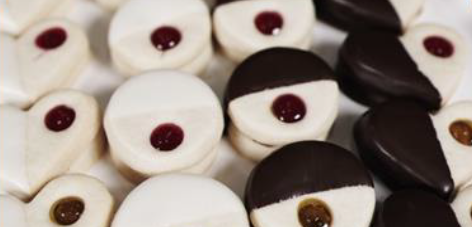 RecomendacionesAntes de cocinar, se pueden pre decorar las masas secas, colocando puntos de dulce de membrillo y pegarle frutas secas o cerezas, luego de cocinadas, rellenarlas con Dulce de Leche Puratos y bañarlas con Carat Coverliq Semi Amargo o Blanco.RendimientoRinde 155 piezas de 10 gr.IngredientesIngredientesIngredientesIngredientesIngredientesProcedimientoTegral Patacrout1000gAblandar la margarina y mezclar junto con los huevos y el Tegral Patacrout hasta obtener una masa suave y sin restos de materia grasa visible.Dejar reposar en frío por 10 minutos.Estirar la masa hasta un espesor de 3 mm, cortar con los cortantes elegidos.Estibar las masitas en una lata, previamente enmantecada, llevar a horno a 180°C por no más de 8 minutos. Dejar enfría y decorar.Mimetic 32400gAblandar la margarina y mezclar junto con los huevos y el Tegral Patacrout hasta obtener una masa suave y sin restos de materia grasa visible.Dejar reposar en frío por 10 minutos.Estirar la masa hasta un espesor de 3 mm, cortar con los cortantes elegidos.Estibar las masitas en una lata, previamente enmantecada, llevar a horno a 180°C por no más de 8 minutos. Dejar enfría y decorar.Huevos150gAblandar la margarina y mezclar junto con los huevos y el Tegral Patacrout hasta obtener una masa suave y sin restos de materia grasa visible.Dejar reposar en frío por 10 minutos.Estirar la masa hasta un espesor de 3 mm, cortar con los cortantes elegidos.Estibar las masitas en una lata, previamente enmantecada, llevar a horno a 180°C por no más de 8 minutos. Dejar enfría y decorar.Ablandar la margarina y mezclar junto con los huevos y el Tegral Patacrout hasta obtener una masa suave y sin restos de materia grasa visible.Dejar reposar en frío por 10 minutos.Estirar la masa hasta un espesor de 3 mm, cortar con los cortantes elegidos.Estibar las masitas en una lata, previamente enmantecada, llevar a horno a 180°C por no más de 8 minutos. Dejar enfría y decorar.